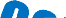 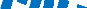 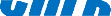 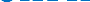 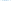 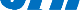 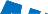 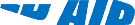 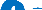 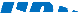 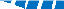 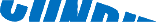 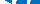 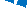 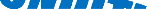 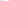 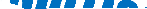 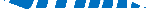 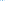 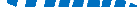 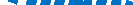 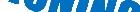 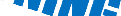 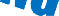 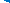 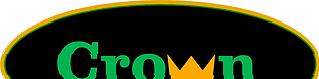 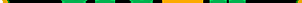 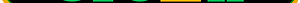 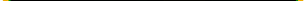 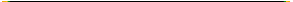 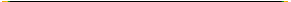 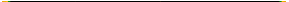 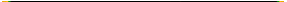 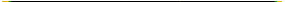 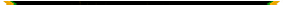 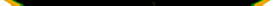 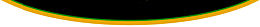 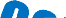 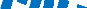 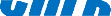 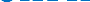 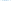 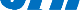 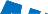 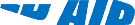 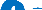 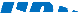 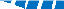 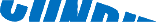 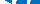 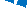 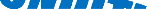 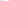 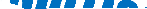 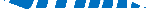 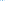 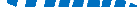 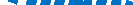 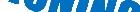 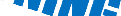 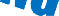 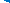 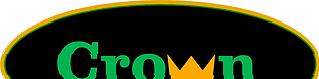 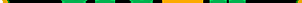 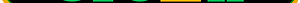 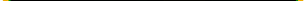 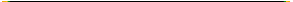 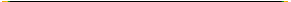 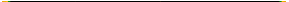 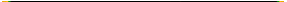 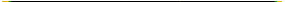 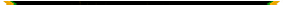 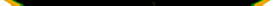 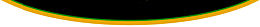 Model # CV-4 XL Crown View4 Passenger Electric Neighborhood CarThe Perfect Solution for Community Lifestyle! The Crown View Electric Series Cart is designed with proven Toyota Technology and delivers not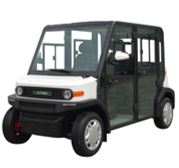 only performance but all the feature comforts of a car. With so many factory included options and a competitive price! Included FeaturesAdjustable Front Seat SystemTrue Air Conditioning 3 Speed ControlHeating System 3 Speed ControlPremium Street Tires & 12” Mag Wheels60 Volt Maintenance Free BatteriesIntelligent On-board Charging SystemDOT Safety Rated WindshieldWindshield Wiper SystemDigital Instrument PanelToyota 350A Advanced ControllerPadded Slip Proof Floor MatLaser Cut Aluminum 12" Rally WheelsErgonomic Fixed SeatingDOT Rated 2 Passenger Safety BeltsSimulated Burled Wood DashboardTrigger Lock Braking - Parking SystemPremium Stereo System MP3/AUX FMReverse Gear Audible Safety AlarmAdjustable Car Style Rear Side MirrorsChrome Plated Classic Side MirrorsLatch Lock/Release SunroofFour Wheel Brake SystemHigh Visibility Head Lights- Tail LightsSteering Column Mounted ControlsIn-Dash 12 Volt Accessory/Charging PlugPremium Rear Mount StereoLocking Rear Truck Storage Space